Управление по ГО МП и ОБ администрации г. ЕвпаторияТерроризм - угроза обществаТерроризм - это тяжкое преступление, когда организованная группа людей стремиться достичь своей цели при помощи насилия. Террористы - это люди, которые захватывают в заложники, организуют взрывы в многолюдных местах, используют оружие. Часто жертвами терроризма становятся невинные люди, среди которых есть и дети. За последнее десятилетие крупными террористическими актами в нашей стране стали взрывы жилых домов в Москве и Волгодонске, взрыв во время парада в Каспийске, 9 мая, захват театра на Дубровке, во время представления «Норд-Ост». Сентябрь 2004 года. В течение двух суток в спортзале школы №1 города Беслана (Республика Северная Осетия) удерживались преподаватели, ученики, и их родители - всего более 1200 человек. В результате взрыва погиб 331 человек, в том числе 172 ребенка. 559 человек получили ранения. Это страшные страницы истории... Количество террористических актов возросло в сотни раз по всему миру.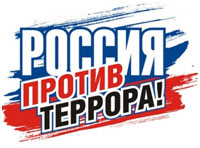 Современную международную обстановку трудно назвать стабильной. И одной из причин этого является размах терроризма, приобретающий сегодня поистине всемирный характер. Существенные изменения и в формах терроризма и в практике борьбы с ним произошли и в нашей стране. Россия столкнулась с вопиющими фактами его проявления, как на собственной территории, так и в ближнем зарубежье. События последних лет со всей определенностью доказали, что Россия, как и все мировое сообщество, не в силах противостоять размаху терроризма в одиночку. Именно этими обстоятельствами и была вызвана необходимость разработки Федерального закона «О борьбе с терроризмом», принятого в июле 1998 года и ряд других нормативных актов направленных против терроризма и экстремизма.В целях безопасности, сегодня особое внимание уделяется объектам (территориям) с массовым пребыванием людей, таким как школы, детские сады, санатории, пансионаты и гостиницы, культурно-массовые объекты, территории, где проводятся массовые праздничные и иные мероприятия. В муниципальном образовании городской округ Евпатория работают созданные комиссии (рабочая группа) по обследованию таких объектов в сфере антитеррористической направленности. В составе комиссий специалисты территориальных органов ФСБ, МВД, МЧС, управления по гражданской обороне, мобилизационной подготовке и общественной безопасности администрации г. Евпатории.Проводятся беседы с руководителями объектов, даются методические рекомендации по противодействию терроризма и экстремизма. Сегодня существует множество инструкций и памяток антитеррористической направленности, поэтому каждому из нас необходимо быть бдительным как на работе, так и дома.Соблюдайте общие и частные рекомендации, если вы оказались в подобной ситуации:По возможности скорее возьмите себя в руки, успокойтесь и не паникуйте. Разговаривайте спокойным голосом.Если Вас связали или закрыли глаза, попытайтесь расслабиться, дышите глубже.Подготовьтесь физически и морально и эмоционально к возможному суровому испытанию.Не пытайтесь бежать, если нет полной уверенности в успешности побега.Запомните как можно больше информации о террористах, их количестве, степени вооруженности, особенностях внешности, темах разговоров.По возможности расположитесь подальше от окон, дверей и самих похитителей, т.е. в местах большей безопасности в случае, если спецподразделения предпримут активные меры (штурм помещения, огонь снайперов на поражение преступников и др.).По различным признакам постарайтесь определить место своего нахождения (заточения).В случае штурма здания рекомендуется лечь на пол лицом вниз, сложив руки на затылке.Не возмущайтесь, если при штурме и захвате с Вами могут поначалу (до установления Вашей личности) поступить несколько некорректно, как с вероятным преступником. Будьте уверены, что милиция и другие спецслужбы уже предпринимают профессиональные меры для Вашего освобождения.Объясните детям, что необходимо сообщать взрослым или сотрудникам полиции:Об обнаруженных на улице бесхозных вещах.О подозрительных предметах в общественном месте, в подъезде, транспорте, дома или в детском саду.Объясните детям, что во всех перечисленных случаях необходимо:Не трогать, не вскрывать, не передвигать находку.Отойти на безопасное расстояние.Сообщить о находке сотруднику полиции.Обязательно проводите с детьми дома разъяснительные беседы о недопустимости:Пользоваться незнакомыми предметами, найденными на улице или в общественных местах.Брать у незнакомых людей на улице сумки, свертки, игрушки и т.д.Об опасности взрыва можно судить по следующим признакам:Наличие неизвестного свертка или какой-либо детали в машине, на лестнице, в квартире и т.д.Натянутая проволока или шнур.Провода или изолирующая лента, свисающие из-под машины.Чужая сумка, портфель, коробка, какой-либо предмет, обнаруженный в машине, у дверей квартиры, в подъезде.Во всех перечисленных случаях заметив взрывоопасный предмет (самодельное взрывное устройство, гранату, бомбу и т.д.), не подходите близко к нему, немедленно сообщите о находке в полицию. Не позволяйте случайным людям прикасаться к опасному предмету и обезвреживать его. Совершая поездку в общественном транспорте, обращайте внимание на оставленные сумки, свертки и др. бесхозные предметы, в которых могут находиться самодельные взрывные устройства. Немедленно сообщите о находке водителю, машинисту поезда, работнику полиции. Не открывайте их, не трогайте руками, предупредите стоящих рядом людей о возможной опасности.КАТЕГОРИЧЕСКИ ЗАПРЕЩАЕТСЯ:Пользоваться найденными незнакомыми предметами.Сдвигать с места, перекатывать взрывоопасные предметы с места на место, брать их в руки.Обрывать или тянуть отходящие от предмета провода, предпринимать попытки их обезвредить.Поднимать, переносить, класть в карманы, портфели, сумки и т.п. взрывоопасные предметы.Ударять один боеприпас о другой или бить любыми предметами по корпусу или взрывателю.Помещать боеприпасы в костер или разводить огонь над ним.Собирать и сдавать боеприпасы в качестве металлолома.Наступать или наезжать на боеприпасы.Закапывать боеприпасы в землю или бросать их в водоем.Заходя в подъезд дома, обращайте внимание на посторонних людей и незнакомые предметы. Как правило, взрывное устройство в здании закладывается в подвалах, первых этажах, около мусоропроводов, под лестницами.Будьте бдительны, осторожны, ответственны.Телефоны экстренных служб:Полиция: 102; 3-15-87 ФСБ: 3-15-60 МЧС: 101; 112«Дежурный по городу»: 42-050; +79891276000Управление по ГО МП и ОБ администрации г. Евпатория